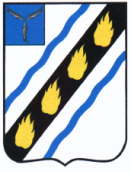 АДМИНИСТРАЦИЯСоветского МУНИЦИПАЛЬНОГО РАЙОНА 
  САРАТОВСКОЙ ОБЛАСТИУПРАВЛЕНИЕ ОБРАЗОВАНИЯот   18 сентября 2023 № 207                                                     р.п.СтепноеО назначении муниципальных координаторовпо организации и проведению государственнойитоговой аттестации в 2023/2024 учебном году          В соответствии с дорожной картой по организации и проведению государственной итоговой аттестации по образовательным программам основного общего и среднего общего образования на территории Советского района  в 2023/2024 учебном году, утвержденной приказом министерства образования Саратовской области от 31 августа 2022 № 1406, в  целях  актуализации информации ПРИКАЗЫВАЮ:          1.Назначить муниципальными  координаторами:          1.1. по организации и проведению государственной итоговой аттестации обучающихся  11 классов в 2024 году Т.А. Барковскую, начальника отдела управления образовательными учреждениями;          1.2. по организации и проведению государственной итоговой аттестации обучающихся  9 классов в 2024  году Т.В.Уколову, ведущего специалиста  отдела управления образовательными учреждениями.          2. Назначить техническим специалистом и ответственным за передачу сведений в региональную информационную систему обеспечения проведения государственной итоговой аттестации по образовательным программам основного общего и среднего общего образования Т.В. Уколову, ведущего специалиста  отдела управления образовательными учреждениями          3. Муниципальным координаторам принять участие в семинарах-совещаниях по вопросам государственной итоговой аттестации в 2023/2024 учебном году.           4. Руководителям общеобразовательных учреждений назначить школьных координаторов по организации и проведению государственной итоговой аттестации обучающихся 9 и 11 классов в 2023/2024 учебном году.          5. Контроль за исполнением приказа  возложить на заместителя начальника управления образования.Начальник  управления     подписанообразования     администрации    Советского муниципального района                                                         Т.А. ОвтинаБарковская Т.А.5-05-94